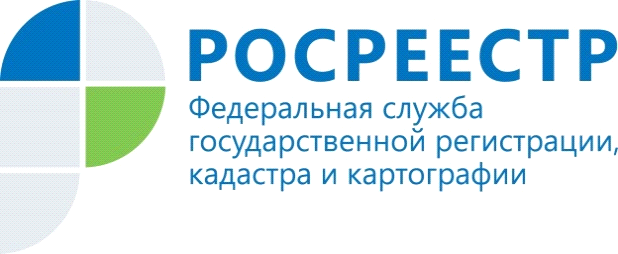 Бумажные свидетельства ушли в историю        До 15.07.2016 проведенная государственная регистрация возникновения и перехода прав на недвижимое имущество удостоверялась по выбору правообладателя свидетельством о государственной регистрации прав или выпиской из Единого государственного реестра прав. При этом свидетельство о государственной регистрации прав оформлялось только в форме документа на бумажном носителе.С 15.07.2016 проведенная государственная регистрация возникновения и перехода прав на недвижимое имущество удостоверялась только выпиской из ЕГРП (свидетельство, как удостоверяющий зарегистрированное право документ, было исключено из законодательства). При этом выписка могла быть выдана, как в бумажной, так в электронной форме.С 01.01.2017 вступил в силу Федеральный закон от 13.07.2015 № 218-ФЗ               «О государственной регистрации недвижимости». В соответствии с частью 1 статьи 28 Закона № 218-ФЗ государственный кадастровый учет, государственная регистрация возникновения или перехода прав на недвижимое имущество удостоверяются выпиской из Единого государственного реестра недвижимости.Таким образом, выдача свидетельств о государственной регистрации прав, в том числе повторных, Федеральной службой государственной регистрации, кадастра и картографии прекращена.   Управление Федеральной службы государственной регистрации, кадастра и картографии  по Республике Алтай